Publicado en España el 24/11/2022 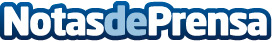 Los hombres utilizan las webs de citas online por rapidez y las mujeres para conocer a su cita de antemanoSegún una encuesta realizada por Seeking.com, la web de citas que apuesta por el ‘Dating Up’Datos de contacto:Finzel PR916 180 708Nota de prensa publicada en: https://www.notasdeprensa.es/los-hombres-utilizan-las-webs-de-citas-online Categorias: Nacional Sociedad http://www.notasdeprensa.es